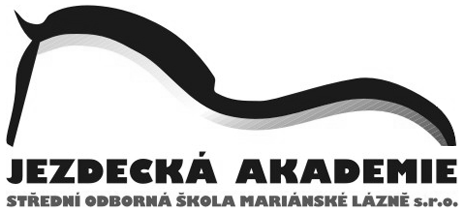   __________________________________________________________________________
ČASOVÝ HARMONOGRAM ÚSTNÍ ZÁVĚREČNÉ ZKOUŠKYDATUM:  13. 6. 2019SLAVNOSTNÍ ZAHÁJENÍ: 9. 00 HODINVYHODNOCENÍ: 11.00 HODINPŘEDÁNÍ VÝUČNÍCH LISTŮ: 12.30 HODINÚSTNÍ ZZÚSTNÍ ZZÚSTNÍ ZZJMÉNOPŘÍPRAVAZKOUŠENÍPavlína Musilová9.15-9.309.30-9.45Ondřej Stýblo9.25-9.459.45-10.00Diana Křížová9.45-10.0010.00-10.15Lucie Pešicová10.00-10.1510.15-10.30